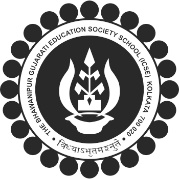 The BGES School (lCSE)12B Heysham RoadKolkata 700020NOTICE : FLAG FOOTBALL PRACTICE 2018-2019Flag Football Practice will be held in Northern Park. Practise to start from 24th April 2018 .Practise Venue :		Northern Park Time :				0700hrs – 0800hrsDays :				Every Tuesday & Thursday.Participants :			All Students as per Name list.Teacher i/c: 			STVacation:			Coaches will be available on all the days.Things required during practise for all the Participants1. 	Students should wear one T-shirt and one trouser/track pant and shoes. Later on they will change their dress and wear proper school uniform2. 	Do not come on empty stomach please have some snacks before coming for practise. Carrywater.3.	Do not wear any kind of ornaments those can hurt others.Students name list:SL.	REG. NO.	NAME	CL1	1688		ANSHVEER SINGH		9A2	1789		AKASH PRATAP SINGH	9A3	2429		YASH PATENAI		8A4	2544		KHUSHAL MEHTA		8A5	2694		VIRAT RAJLANI		8A6	1996		RUDRA JAISWAL		8A7	2053		PYUSH SHARMA		8A8	2689		ARYA RAJAK(G)		8A9	2994		DISHAN JOSHI		8B10	2901		GARIMA CHAJJER(G)	8B11	2428		NISHANT THAKUR 	8B12	2027		SHRISTI MISHRE(G)	7A13	2142		KESHAG KORASIYA	7A14	2892		VINIT RAJAK		6A15	3039		JEET SHAW			6A16	2897		YASH RAMANI		6A17	2829		SAHEBJIT SINGH		6A18	3025		TAJAS TIMBADIA		6A19	2358		ARYUSH KR YADAV	6A20	2985		ADITYA GANDHI		6A21	3024		PUSHKAR JHA		6A22	2897		YASH RAMANI		6A23	3039		JEET SHAW			6A24	2293		NAVKANT RAY		6B25	2866		RAJVEER VERMA		5B26	2684		HARSH NARSIMA		5B 				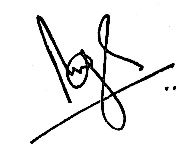 Brij Bhushan SinghHeadmaster 21st April  2018